Цикл«Открытые лекции»Цикл лекций сотрудников кафедры теории и истории культуры Санкт-Петербургского государственного института культурыЛекции проходят в указанные в программе даты в 17.00 по адресу:Санкт-Петербург, Дворцовая наб., д. 2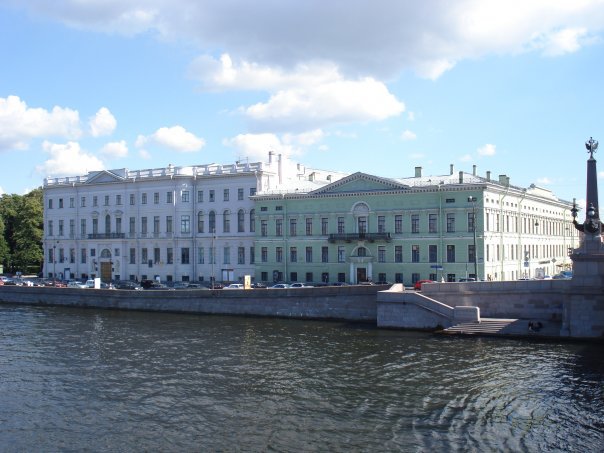 тел.: (812) 318–97–70e-mail: ikon.08@inbox.ruСанкт-Петербург2017Культура – это не только выдающиеся произведения искусства, но и ценности, нормы, символы, образцы поведения, формирующие повседневную жизнь каждого человека и общества. О современных проблемах культуры рассказывается в цикле «Открытые лекции».Цикл «Открытые лекции» проводят сотрудники кафедры теории и истории культуры Санкт-Петербургского государственного института культуры в 2017/2018 гг. Известные ученые и преподаватели расскажут об интересных и увлекательных вопросах культурологии, поведают о научных дискуссиях и современном состоянии культуры. На лекции приглашаются учащиеся средних школ и средних специальных учебных заведений. Приходите сами, приходите с родителями, приходите с друзьями. Скучно не будет! Мы ждем Вас по адресу: Санкт-Петербург, Дворцовая наб., д. 2. Тел. для справок: тел.: (812) 318–97–70; e-mail: ikon.08@inbox.ruПРОГРАММА ЦИКЛА ЛЕКЦИЙЛекторТема лекцииДатаЛеонов Иван Владимирович,доктор культурологии, доцент кафедры теории и истории культуры СПбГИКВизуальная культура и поколение «М»27 октябряКонева Анна Владимировна, доктор культурологии, доцент, доцент кафедры теории и истории культуры СПбГИК«Модный образ» - что говорит обо мне моя одежда?24 ноябряСуворов Николай Николаевич, доктор философских наук, профессор, профессор кафедры теории и истории культуры СПбГИКЦена искусства: события арт-рынков22 декабряСвиридова Любовь Олеговна, кандидат культурологии, доцент кафедры теории и истории культуры СПбГИКМиф: прошлое, настоящее, будущее (вечно живой миф?).26 январяСкотникова Галина Викторовна, доктор культурологии, профессор, профессор кафедры теории и истории культуры СПбГИКИскусство Византии и русская художественная традиция16 февраляБольшаков Валерий Павлович, доктор философских наук, профессор, профессор кафедры теории и истории культуры СПбГИККультура повседневности жителей России в ХХ – начале XXI вв.16 мартаПрокуденкова Ольга Викторовна, кандидат культурологи, доцент, доцент кафедры теории и истории культуры СПбГИККогда цветет сакура: символика традиционного японского праздника 23 мартаРысаков Алексей Сергеевич, кандидат философских наук, доцент кафедры теории и истории культуры СПбГИКЗагадка древней цивилизации30 мартаМахлина Светлана Тевельевна, доктор культурологии, профессор, профессор кафедры теории т истории культуры СПбГИКЗнаки эффективного общения27 апреля